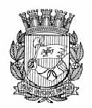 Publicado no D.O.C. São Paulo, 137, Ano 60, Quarta-feira.29 de Julho de 2015Secretarias, Pág. 05DESENVOLVIMENTO,TRABALHOE EMPREENDEDORISMOGABINETE DO SECRETÁRIOPORTARIA N° 093/2015 – SDTE/GABO SECRETÁRIO MUNICIPAL, da Secretaria Municipal doDesenvolvimento, Trabalho e Empreendedorismo, no uso desuas atribuições legais,CONSIDERANDO os termos do Decreto n° 54.873, de 25 defevereiro de 2014, que estabelecem as atividades e os procedimentosa serem observados pelos gestores e pelos fiscais firmadospelos órgãos da administração municipal direta, autarquiase fundações de direito público.CONSIDERANDO a Portaria n° 043/2013 – SDTE/GAB quedispõe sobre a instituição da função de Gestor de Contratos,bem como fixa a atribuição para os Fiscais de Contratos.CONSIDERANDO a contratação da empresa Plastitalia Comérciode Produtos Plásticos Eireli - EPP, vinculada ao ProcessoAdministrativo n° 2015-0.116.407-0.RESOLVE:Art. 1° - Designar a servidora Eliana Martins Pinto Santoni– RF: 809.949.9 como gestora titular, e a servidora Márcia CristinaSoares da Silva – RF: 812.761.1 como gestora substituta.Art. 2° - Designar a servidora Silmara Dias Silva – RF:822.434.0 como fiscal, e a servidora Siane Muniz da Silva – RF:809.948.1 como fiscal substituta.Art. 3° - Esta Portaria entrará em vigor na data de suapublicação.PORTARIA N° 094/2015 – SDTE/GABO SECRETÁRIO MUNICIPAL, da Secretaria Municipal doDesenvolvimento, Trabalho e Empreendedorismo, no uso desuas atribuições legais,CONSIDERANDO os termos do Decreto n° 54.873, de 25 defevereiro de 2014, que estabelecem as atividades e os procedimentosa serem observados pelos gestores e pelos fiscais firmadospelos órgãos da administração municipal direta, autarquiase fundações de direito público.CONSIDERANDO a Portaria n° 043/2013 – SDTE/GAB quedispõe sobre a instituição da função de Gestor de Contratos,bem como fixa a atribuição para os Fiscais de Contratos.CONSIDERANDO a contratação da empresa Master ToysComércio de Livros e Brinquedos LTDA, vinculada ao ProcessoAdministrativo n° 2014-0.293.749-7.RESOLVE:Art. 1° - Designar a servidora Eliana Martins Pinto Santoni– RF: 809.949.9 como gestora titular, e a servidora Márcia CristinaSoares da Silva – RF: 812.761.1 como gestora substituta.Art. 2° - Designar a servidora Silmara Dias Silva – RF:822.434.0 como fiscal, e a servidora Siane Muniz da Silva – RF:809.948.1 como fiscal substituta.Art. 3° - Esta Portaria entrará em vigor na data de suapublicação.PORTARIA N° 104/2015 – SDTE/GABO SECRETÁRIO MUNICIPAL, da Secretaria Municipal doDesenvolvimento, Trabalho e Empreendedorismo, no uso desuas atribuições legais,CONSIDERANDO os termos do Decreto n° 54.873, de 25 defevereiro de 2014, que estabelecem as atividades e os procedimentosa serem observados pelos gestores e pelos fiscais firmadospelos órgãos da administração municipal direta, autarquiase fundações de direito público.CONSIDERANDO a Portaria n° 043/2013 – SDTE/GAB quedispõe sobre a instituição da função de Gestor de Contratos,bem como fixa a atribuição para os Fiscais de Contratos.CONSIDERANDO a contratação da empresa Atento SãoPaulo Serviços de Segurança Patrimonial Eireli, vinculada aoProcesso Administrativo n° 2014-0.324.469-0.RESOLVE:Art. 1° - Designar o servidor Marcos César Politi – RF:316.998.7 como gestor titular, e o servidor Pablo Daniel Ferreira– RF: 809.951.1 como gestor substituto.Art. 2° - Designar o servidor Wilian Neves Pereira – RF:809.219.2 como fiscal, e o servidor Rogério Maia de Andrade –RF: 531.564.6 como fiscal substituto.Art. 3° - Esta Portaria entrará em vigor na data de suapublicação.COMITÊ DE CONSTRUÇÃO DO ESTÁDIO DA COPADO MUNDO DE FUTEBOL DE 20142015-0.107.059-9SDTE – Transferência de CIDs. – I – No exercício das atribuiçõeslegais a mim conferidas de acordo com a Lei Municipal nº15.413/2011, o Decreto Municipal nº 52.871/2011, o RegimentoInterno do Comitê de Construção do Estádio da Copa do Mundode Futebol de 2014 e a Deliberação nº 01/2013, que trata dosCertificados de Incentivos ao Desenvolvimento - CIDs, bemcomo pelos elementos constantes na instrução do presente,convoquei reunião do Comitê de Construção do Estádio daCopa do Mundo de Futebol de 2014, cujo extrato da ata é oseguinte: O Comitê decide, por unanimidade tornar pública, pormeio de publicação no Diário Oficial da Cidade nos termos doArtigo 8º, §3º da Deliberação 01/13 SEMTE a comunicação préviafeita pela Arena – Fundo de Investimento Imobiliário, titularoriginal dos CIDs, para a transferência dos CIDs 01/015, 01/016,01/017, 01/018, 01/019, 01/020, 01/021, 01/022 para a EmpresaConsórcio Metropolitano 5.SUPERVISÃO GERAL DE ABASTECIMENTODESPACHO DO SUPERVISOR GERAL2015-0.119.673-8SDTE/ABAST – SUPERVISÃO DE MERCADOS E SACOLÕES– REVOGAÇÃO DE PERMISSÃO DE USO – PESCADOS MACIELLTDA-ME – 1.1 À vista das informações da Supervisão deMercados e Sacolões e dos demais elementos constantes dopresente, notadamente da manifestação da Assessoria jurídica,que acolho e adoto como razão de decidir, REVOGO, com fulcrono art. 25, do Decreto nº 41.425 de 27 de novembro de 2001a permissão de uso outorgada à empresa PESCADOS MACIELLTDA-ME, inscrita no CNPJ, sob nº 55.967.657/0001-14, queopera no boxe nº V-03, da Central de Abastecimento Leste, noramo de peixaria, ressalvada a cobrança de eventuais débitosexistentes.2015-0.119.674-6SDTE/ABAST – SUPERVISÃO DE MERCADOS E SACOLÕES– REVOGAÇÃO DE PERMISSÃO DE USO – PESCADOS UNIMARLTDA-ME – 1.1 À vista das informações da Supervisão de Mercadose Sacolões e dos demais elementos constantes do presente,notadamente da manifestação da Assessoria jurídica, queacolho e adoto como razão de decidir, REVOGO, com fulcro noart. 25, do Decreto nº 41.425 de 27 de novembro de 2001 a permissãode uso outorgada à empresa PESCADOS UNIMAR LTDAME,inscrita no CNPJ, sob nº 15.224.577/0001-54, que opera noboxe nº A-61, da Central de Abastecimento Leste, no ramo depeixaria, ressalvada a cobrança de eventuais débitos existentesServidor, Pág.28DESENVOLVIMENTO,TRABALHOE EMPREENDEDORISMOGABINETE DO SECRETÁRIODESPACHOS DO SECRETÁRIOPERMANENCIA DE GRATIFICAÇÃO DE FUNÇÃO – DEFERIDAReg.Func. - Nome504.683.1 - ELAINE AVILLA35% s/QPA-13A, a partir de 30/03/2015DESPACHO: DEFIRO a permanência da GRATIFICAÇÃO DEFUNÇÃO a servidora acima e na base indicada, com cadastroprovidenciado para o mês de AGOSTO/2015.Licitação, Pág.160DESENVOLVIMENTO,TRABALHOE EMPREENDEDORISMOGABINETE DO SECRETÁRIODESPACHO DO SECRETÁRIO2010-0.295.108-5SDTE – Aditamento - Acréscimo contratual – I – No exercícioda competência que me foi atribuída por Lei, à vista doselementos de convicção constantes do presente, especialmentea manifestação da Supervisão de Administração e do parecer daAssessoria Jurídica desta Pasta que acolho, com fundamento naLei Federal nº 8.666/93, artigo 65, § 1º e artigo 58, inciso I, nalegislação municipal: Lei nº 13.278/02 e Decreto no 44.279/03,AUTORIZO o acréscimo de 22,4992% do valor inicial do contratoinicial n.º 014/2011/PMSP/SEMDET, atual SDTE, celebradocom a empresa PAINEIRAS LIMPEZA E SERVIÇOS LTDA., inscritano CNPJ/MF sob o n.º 55.905.350/0001-99, em decorrênciada incorporação da Supervisão Geral de Abastecimento à estaSecretaria, nos termos do Decreto Municipal nº 54.888/2014.O Termo Inicial terá acréscimo pecuniário de R$ 450.036.68(quatrocentos e cinquenta mil, trinta e seis reais e sessenta eoito centavos), passando o valor total para R$ 2.450.270,84(dois milhões, quatrocentos e cinquenta mil, duzentos e setentareais e oitenta e quatro centavos). II - Dessa forma, em face asdeterminações do Decreto Municipal nº 55.839/2015, AUTORIZOa emissão da respectiva Nota de Empenho que oneraráa seguinte dotação orçamentária: 30.10.11.122.3024.2.100.3.3.90.39.00.00, do presente exercício financeiro e respeitandoao princípio da anualidade financeira deverá os restante dasdespesas onerar dotação própria do exercício vindouro, observando,no que couber, as disposições das Leis Complementaresn° 101/00 e n° 131/09 (LRF).2011-0.351.185-4 –EXTRATO DO TERMO DE APOSTILAMENTO Nº 004/2015/SDTE AO CONTRATO Nº 005/SMSP/COGEL/2012.Contratante: Prefeitura do Município de São Paulo, por intermédioda Secretaria Municipal do Desenvolvimento, Trabalhoe Empreendedorismo – SDTE.Contratada: ATENTO SÃO PAULO SERVIÇOS DE SEGURANÇAPATRIMONIAL LTDA.Objeto: reajuste com base no índice de preço ao consumidor,com incidência para o período de 25/05/2015 a 25/05/2016.Data da assinatura: 20/07/2015.Valor atual global: R$ 1.099.321,68 (um milhão, noventae nove mil, trezentos e vinte e um reais e sessenta e oitocentavos).Dotação orçamentária:30.10.08.605.3011.4.301.3.3.90.39.00.00.Signatários: Artur Henrique da Silva Santos, pela contratantee Jose Roberto Lopes, pela contratada.